Расписание занятий для 1 «Г» (доп.) классаВТОРНИК 10.01.2023УрокВремяСпособПредмет, учительТема урока (занятия)РесурсДомашнее заданиеВТОРНИК 10.01.2023108.30 – 09.00Самостоятельная работа.Математические представления,Железняк Д.В.«Игровые упражнения на перемещение в пространстве, на изменение положений частей тела».1.Совместно с родителями смотрим на картинку и выполняем упражнения.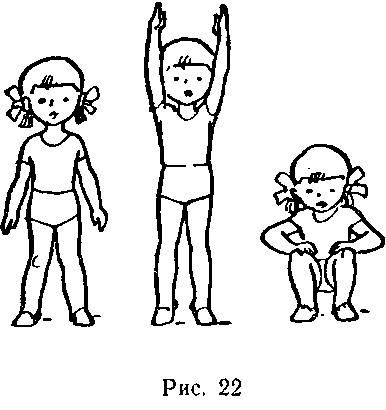 2. В сопровождении родителей каждое движение по 10 разВТОРНИК 10.01.2023209.20 – 09.50С помощью ЭОР/самостоятельная работаОкружающий природный мир, Железняк Д.В.Части суток. День-ночь.1.Совместно с родителями под руководством педагога смотрим видео:    https://youtu.be/2T8o2fCVknU2.Ответить на вопросы:Что мы делаем утром? (по возможности проговариваем)Что мы делаем вечером? (по возможности проговариваем)ВТОРНИК 10.01.2023ЗАВТРАК 09.50 – 10.20ЗАВТРАК 09.50 – 10.20ЗАВТРАК 09.50 – 10.20ЗАВТРАК 09.50 – 10.20ЗАВТРАК 09.50 – 10.20ЗАВТРАК 09.50 – 10.20ЗАВТРАК 09.50 – 10.20ВТОРНИК 10.01.2023310.20 – 10.50С помощью ЭОР/самостоятельная работа.Музыка и движение,Железняк Д.В.Бабушка Зима.1. Перейти по ссылке https://yandex.ru/video/search?text=развивающее+видео+для+маленьких+детей+Зима посмотреть развивающее видео, обратить внимание на виды занятий детей в зимний период, обсудить их.2. Совместно с родителями выполнить поделку «Снегопад» на картоне синего цвета. С помощью клея прикрепить кусочки ваты в виде снежинок и сугробов. ВТОРНИК 10.01.2023411.10-11.40С помощью ЭОР/самостоятельная работа.Коррекционно-развивающие занятия, Железняк Д.В.Меховой мишка и бумажный мишка.1.Перейти по ссылке https://youtu.be/UFjFXv6Qz6s актуализировать совместно с родителями знания о медведе.2. Лист коричневой бумаги под контролем родителей разорвать на маленькие кусочки, совместно с родителями выложить из них фигуру медведя: приклеить кусочки на клей.СРЕДА 11.01.2023УрокВремяСпособПредмет, учительТема урока (занятия)РесурсДомашнее заданиеСРЕДА 11.01.2023108.30 – 09.10С помощью ЭОР/самостоятельная работа.Речь и альтернативная коммуникация,Железняк Д.В.Дидактическая игра «Собери картинку».1. Перейти по ссылке https://yandex.ru/video/search?text=развивающее%20видео%20для%20маленьких%20детей%20собери%20картинкупосмотреть развивающее видео, выполнить совместно с родителями задание.2. Обратить внимание на разные места проживания животных (ферма, дикая среда: лес, водоёмы, и т.д.3. Собрать с помощью родителей пазлы, обсудить получившееся изображение.СРЕДА 11.01.2023209.20 – 10.00Самостоятельная работаЧеловек, Железняк Д.В.«Моя семья».Посмотри на картинку и расскажи кто на ней 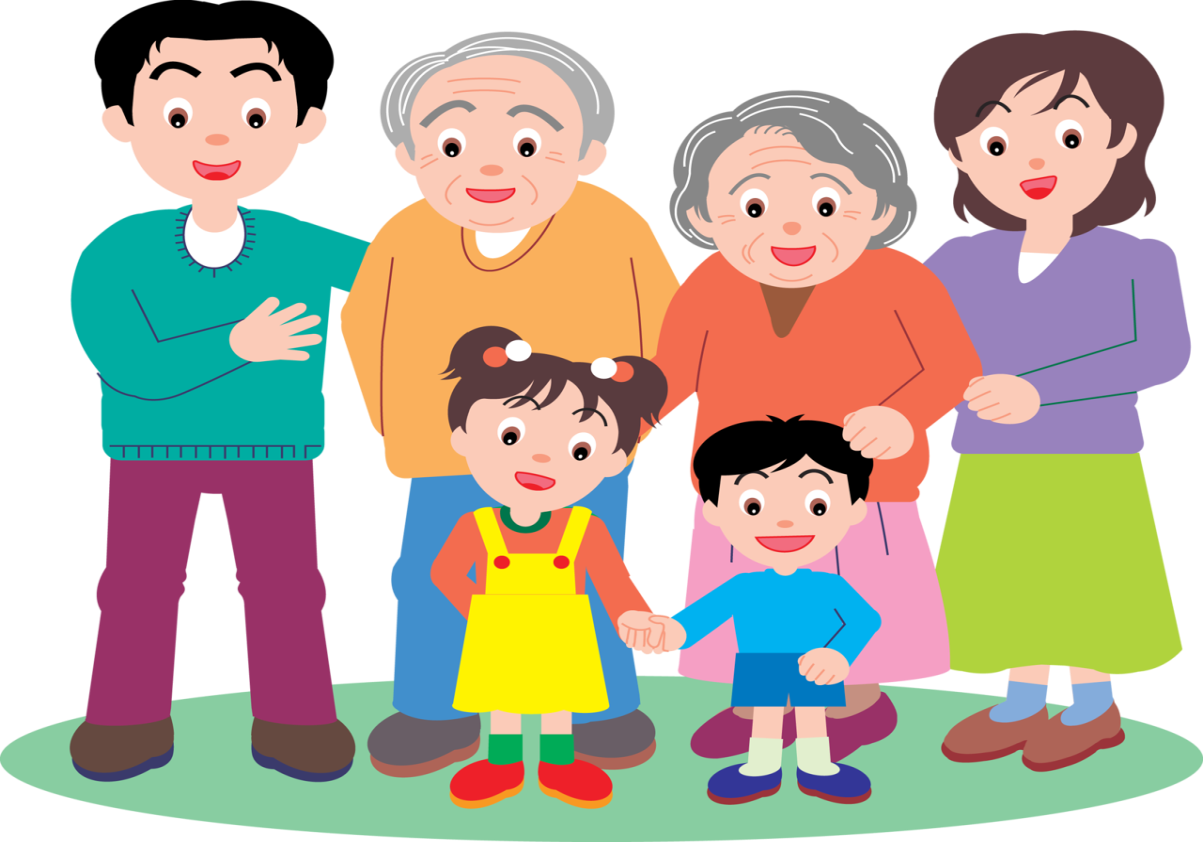 Кто на картинке?Давайте дадим имена им?Покажи мальчикаПокажи девочкуГде бабушка/дедушка?Где мама/папа?Кто ты: мальчик или девочка?СРЕДА 11.01.2023ЗАВТРАК 10.00 – 10.20ЗАВТРАК 10.00 – 10.20ЗАВТРАК 10.00 – 10.20ЗАВТРАК 10.00 – 10.20ЗАВТРАК 10.00 – 10.20ЗАВТРАК 10.00 – 10.20ЗАВТРАК 10.00 – 10.20СРЕДА 11.01.2023310.20 – 11.00С помощью ЭОР/самостоятельная работа.Адаптивная физультура,Железняк Д.В.Строевые упражнения. Перекаты в положение лежа. Коррекционные подвижные игры. 1.Перейти по ссылке  https://yandex.ru/video/search?text=Правила%20поведения%20и%20тех-ника%20безопасности%20на%20уро-ках%20физической%20культуры.%20 повторить правила поведения на уроках физкультуры совместно с детьми.2. Выполнить упражнение совместно с родителями – перекаты лежа.3. Выполнить игру. Взрослый стоит перед ребенком, медленно выполняет простые движения руками (вперед, вверх, в стороны, вниз). Ребенок должен выполнить те же движения, что и взрослый. При допущении ошибки ребёнок пробегает круг вокруг родителя.СРЕДА 11.01.2023411.20-12.00С помощью ЭОР/самостоятельная работа.Изобразительная деятельность, Железняк Д.В.«Краска и вода» учимся равномерно распределять краску по поверхности листа1.Перейти по ссылкеhttps://youtu.be/i3i7fobeMTU2.Совместно с родителями нарисовать радугу кисточкой с красками на альбомном листе